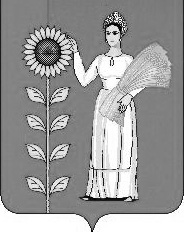                СОВЕТ  ДЕПУТАТОВ СЕЛЬСКОГО  ПОСЕЛЕНИЯ                              СРЕДНЕМАТРЕНСКИЙ  СЕЛЬСОВЕТ              Добринского муниципального района   Липецкой  области                                         39-я  сессия  VI созыва                                                  РЕШЕНИЕ 14.11.2023 г.                          с. Средняя Матренка                              № 148 – рсО назначении публичных слушаний«О проекте бюджета сельского поселения Среднематренский сельсоветна 2024 год  и на плановый период 2025 и 2026 годов»    Руководствуясь ФЗ № 131-ФЗ от 06.10.2003 г. «Об общих принципах организации местного самоуправления в Российской Федерации», положением «О порядке организации и проведении публичных слушаний на территории сельского поселения», учитывая решения постоянных комиссий сельский Совет депутатов     РЕШИЛ:            1.Назначить публичные слушания о проекте бюджета сельского поселения Среднематренский сельсовет  на 2024 год  и на плановый период 2025 и 2026 годов на 15 декабря  2023 года в 10.00 часов. Место проведения слушаний – сельский Дом культуры.       2.Утвердить состав организационного комитета по подготовке и проведению  публичных слушаний «О проекте бюджета сельского поселения Среднематренский сельсовет  на 2024 год  и на плановый период 2025 и 2026 годов» (Приложение №1)     3. Поручить организационному комитету обнародовать проект бюджета сельского поселения Среднематренский сельсовет  на 2024 год  и на плановый период 2025 и 2026 годов путём вывешивания на информационном щите и размещения на официальном сайте в сети «Интернет».      4.Установить срок подачи предложений и рекомендаций бюджета сельского поселения Среднематренский сельсовет  на 2024 год  и на плановый период 2025 и 2026 годов до 13.12.2023 года.      5.Настоящее решение вступает в силу со дня его обнародования.     Председатель Совета депутатовСреднематренский сельсовет                                                    Е.В.Власова   Приложение №1                                                       к решению Совета депутатов                                                       сельского поселения                                                         Среднематренский сельсовет                                                       № 148-рс от 14.11.2023 г.Состав организационного комитета по подготовке и проведениюпубличных слушаний «О проекте бюджета сельского поселения Среднематренский сельсовет на 2024 год  и на плановый период 2025 и 2026 годов»1.Гущина Нина Александровна – глава администрации                                 сельского поселения Среднематренский сельсовет2. Власова Елена Васильевна – председатель Совета депутатов                                 сельского поселения Среднематренский сельсовет3. Панова Людмила Алексеевна – старший специалист 1 разряда                               администрации сельского поселения Среднематренский                                  сельсовет4. Калиничева Светлана Вячеславовна– депутат Совета депутатов сельского                                             поселения Среднематренский сельсовет                                                                                    Приложение № 2                                                                                   к решению Совета депутатов                                                                   сельского поселения                                                                                     Среднематренский сельсовет                                                                            от 14.11.2023 г. № 148 -рс  Проект бюджета сельского поселения на 2024 год и на плановый период 2025 и 2026 годовПроект бюджета сельского поселения на 2024 год и на плановый период 2025 и 2026 годовПроект бюджета сельского поселения на 2024 год и на плановый период 2025 и 2026 годовПроект бюджета сельского поселения на 2024 год и на плановый период 2025 и 2026 годовПроект бюджета сельского поселения на 2024 год и на плановый период 2025 и 2026 годовПроект бюджета сельского поселения на 2024 год Проект бюджета сельского поселения на 2024 год Проект бюджета сельского поселения на 2024 год Проект бюджета сельского поселения на 2024 год Проект бюджета сельского поселения на 2024 год руб.2024 годДОХОДЫ, всегоДОХОДЫ, всегоДОХОДЫ, всегоДОХОДЫ, всего6 800 114,03РАСХОДЫ, всегоРАСХОДЫ, всегоРАСХОДЫ, всегоРАСХОДЫ, всего6 800 114,03Наименование РазделПодразделПодраздел2024 год«Общегосударственные вопросы»013 766 696,82Функционирование высшего должностного лица субъекта Российской Федерации и муниципального образования010202930 718,00Функционирование Правительства Российской Федерации, высших исполнительных органов государственной власти субъектов Российской Федерации, местных администраций0104042 606 163,00Обеспечение деятельности финансовых, налоговых и таможенных органов и органов финансового (финансово-бюджетного) надзора010606      142 860,00   Другие общегосударственные вопросы01131386 955,82«Национальная оборона»           02Мобилизационная и вневойсковая подготовка020303Национальная безопасность и правоохранительная деятельность03090920 000«Национальная экономика»04438 984,00Дорожное хозяйство (дорожные фонды)040909438 984,00«Жилищно-коммунальное хозяйство»05931879,21Благоустройство050303931879,21«Культура , кинематография «081 542 554,00Культура0801011 542 554,00Социальная политика10100 000Пенсионное обеспечение       100101100 000Проект бюджета сельского поселения на плановый период 2025 и 2026 годовПроект бюджета сельского поселения на плановый период 2025 и 2026 годовПроект бюджета сельского поселения на плановый период 2025 и 2026 годовПроект бюджета сельского поселения на плановый период 2025 и 2026 годовруб.2025 год2026 годДОХОДЫ, всегоДОХОДЫ, всего3 795 684,843 843 768,02РАСХОДЫ, всегоРАСХОДЫ, всего3 795 684,843 843 768,02Наименование Раздел 2025 год  2026 год "Общегосударственные вопросы"01    2 264 821,942 162 905,02"Национальная оборона"02"Жилищно-коммунальное хозяйство"05"Культура , кинематография"081 430 8631 430 863Условно утвержденные расходы99100 000250 000Дефицит , профицит всегоДефицит , профицит всегоДефицит , профицит всего